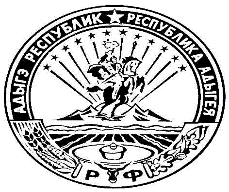 СОВЕТ НАРОДНЫХ ДЕПУТАТОВ МУНИЦИПАЛЬНОГО ОБРАЗОВАНИЯ«ТИМИРЯЗЕВСКОЕ СЕЛЬСКОЕ ПОСЕЛЕНИЕ»РФ, Республика Адыгея, 385746, п.Тимирязева, ул.Садовая, 14Р Е Ш Е Н И ЕСОВЕТА НАРОДНЫХ ДЕПУТАТОВ «ТИМИРЯЗЕВСКОГО СЕЛЬСКОГО ПОСЕЛЕНИЯ»06.05.2019г.                                                                                		                     № 73О внесении изменений в Решение Совета народных депутатов муниципального образования «Тимирязевское сельское поселение» от 01.02.2019  г. № 59 «Об утверждении правил благоустройства территорий муниципального образования «Тимирязевское сельское поселение»В связи с принятием Закона Республики Адыгея от 01.11.2018 № 190 «О порядке определения границ прилегающих территорий правилами благоустройства территорий муниципального образования», в соответствии с Уставом муниципального образования «Тимирязевское сельское поселение», Совет народных депутатов муниципального образования «Тимирязевское сельское поселение»,РЕШИЛ:Внести в Решение Совета  народных депутатов муниципального образования «Тимирязевское сельское поселение» № 59 от 01.02.2019 г. «Об утверждении правил благоустройства территорий муниципального образования «Тимирязевское сельское поселение» следующие изменения:Дополнить статьёй 3-1 следующего содержания:3-1. Порядок определения границ прилегающих территорий муниципального образования.3-1.1. Границы прилегающей территории определяются  путем установления расстояния в метрах:1) от границ земельного участка - в отношении здания, строения, сооружения, находящегося на земельном участке;2) от границ здания, строения, сооружения - в иных, не предусмотренных пунктом 1 настоящей части, случаях.3-1.2. Границы прилегающих территорий определяются с учетом следующих требований:1) в отношении каждого здания, строения, сооружения, земельного участка могут быть установлены границы только одной прилегающей территории, в том числе границы, имеющие один замкнутый контур или несколько непересекающихся замкнутых контуров;2) установление общей прилегающей территории для двух и более зданий, строений, сооружений, земельных участков, за исключением случаев, когда строение или сооружение, в том числе объект коммунальной инфраструктуры, обеспечивает исключительно функционирование другого здания, строения, сооружения, земельного участка, в отношении которого определяются границы прилегающей территории, не допускается;3) пересечение границ прилегающих территорий не допускается;4) внутренняя часть границ прилегающей территории устанавливается по границе здания, строения, сооружения, земельного участка, в отношении которого определяются границы прилегающей территории;5) внешняя часть границ прилегающей территории не может выходить за пределы территорий общего пользования.	2. Статью 11 дополнить пунктом 11.5. следующего содержания:11.5.  Порядок создания мест (площадок) накопления твердых коммунальных отходов, правила формирования и ведения реестра мест (площадок) накопления твердых коммунальных отходов, требования к содержанию реестра мест (площадок) накопления твердых коммунальных отходов. 11.5.1.Накопление твердых коммунальных отходов на территории МО «Тимирязевское сельское поселение» осуществляется в соответствии с правилами обращения с твердыми коммунальными отходами, утвержденными Правительством Российской Федерации и порядком накопления (в том числе раздельного накопления) твердых коммунальных отходов, утвержденным Кабинетом Министров Республики Адыгея.Порядок создания на территории МО «Тимирязевское сельское поселение»  мест (площадок) накопления твердых коммунальных отходов, правила формирования и ведения реестра мест (площадок) накопления твердых коммунальных отходов, требования к содержанию указанного реестра установлены Постановлением Правительства РФ от 31 августа 2018 г. № 1039 «Об утверждении Правил обустройства мест (площадок) накопления твердых коммунальных отходов и ведения их реестра» и настоящими Правилами благоустройства.11.5.2 Места (площадки) накопления твердых коммунальных отходов должны соответствовать требованиям законодательства Российской Федерации в области санитарно-эпидемиологического благополучия населения и иного законодательства Российской Федерации. 11.5.3.Органом, уполномоченным на создание мест (площадок) накопления твердых коммунальных отходов на территории МО «Тимирязевское сельское поселение» является администрация МО «Тимирязевское сельское поселение» (далее уполномоченный орган) за исключением установленных законодательством Российской Федерации случаев, когда такая обязанность лежит на других лицах. Уполномоченный орган создает места (площадки) накопления твердых коммунальных отходов путем принятия решения о создании места (площадки) накопления твердых коммунальных отходов.11.5.4.В случае если в соответствии с законодательством Российской Федерации обязанность по созданию места (площадки) накопления твердых коммунальных отходов лежит на других лицах (далее заявители, заявитель), такие лица согласовывают создание места (площадки) накопления твердых коммунальных отходов с уполномоченным органом.  Для этого заявитель подает в уполномоченный орган письменную заявку по форме, установленной уполномоченным органом (далее - заявка).11.5.5.Уполномоченный орган рассматривает заявку в срок не более 10 календарных дней со дня ее поступления. Срок рассмотрения заявки может быть увеличен по решению уполномоченного органа до 20 календарных дней в случае направления им запроса о соблюдению требований законодательства Российской Федерации в области санитарно-эпидемиологического благополучия населения к местам (площадкам) накопления твердых коммунальных отходов в территориальный орган федерального органа исполнительной власти, уполномоченного осуществлять федеральный государственный санитарно-эпидемиологический надзор на территории Республики Адыгея. В случае направления такого запроса, заявителю не позднее 3 календарных дней уполномоченным органом направляется соответствующее уведомление.11.5.6.По результатам рассмотрения заявки уполномоченный орган принимает решение о согласовании или отказе в согласовании создания места (площадки) накопления твердых коммунальных отходов, о котором уведомляется заявитель.	Основаниями отказа уполномоченного органа в согласовании создания места (площадки) накопления твердых коммунальных отходов являются:а) несоответствие заявки установленной форме;б) несоответствие места (площадки) накопления твердых коммунальных отходов требованиям правил благоустройства соответствующего муниципального образования, требованиям законодательства Российской Федерации в области санитарно-эпидемиологического благополучия населения, иного законодательства Российской Федерации, устанавливающего требования к местам (площадкам) накопления твердых коммунальных отходов.	В решении об отказе в согласовании создания места (площадки) накопления твердых коммунальных отходов в обязательном порядке указывается основание такого отказа.11.5.7. После устранения основания отказа в согласовании создания места (площадки) накопления твердых коммунальных отходов заявитель вправе повторно обратиться в уполномоченный орган за согласованием создания места (площадки) накопления твердых коммунальных отходов в порядке, установленном настоящим разделом Правил благоустройства.11.5.8. Реестр мест (площадок) накопления твердых коммунальных отходов (далее - реестр) представляет собой базу данных о местах (площадках) накопления твердых коммунальных отходов. Реестр ведется уполномоченным органом на русском языке на бумажном носителе и в электронном виде. 11.5.9. Уполномоченный орган утверждает форму реестра мест (площадок) накопления твёрдых коммунальных отходов на территории муниципального образования «Тимирязевское сельское поселение». 11.5.10 . Реестр включает в себя следующие разделы:данные о нахождении мест (площадок) накопления твердых коммунальных отходов, в том числе схему  их  размещения на карте муниципального образования «Тимирязевское сельское поселение» масштаба 1:2000.данные о технических характеристиках мест (площадок) накопления твердых коммунальных отходов;данные о собственниках мест (площадок) накопления твердых коммунальных отходов;данные об источниках образования твердых коммунальных отходов, которые складируются в местах (на площадках) накопления твердых коммунальных отходов.11.5.11. В случае если место (площадка) накопления твердых коммунальных отходов создано уполномоченным органом самостоятельно, сведения о таком месте (площадке) накопления твердых коммунальных отходов подлежат включению в реестр в срок не позднее 3 рабочих дней со дня принятия решения о его создании.	В течение 10 рабочих дней со дня внесения в реестр сведений о создании места (площадки) накопления твердых коммунальных отходов такие сведения размещаются уполномоченным органом в информационно-телекоммуникационной сети «Интернет» на официальном сайте уполномоченного органа с соблюдением требований законодательства Российской Федерации о персональных данных. Указанные сведения доступны для ознакомления неограниченному кругу лиц без взимания платы.11.5.12. В случае если место (площадка) накопления твердых коммунальных отходов создано заявителем, он обязан обратиться в уполномоченный орган с заявкой о включении сведений о месте (площадке) накопления твердых коммунальных отходов в реестр не позднее 3 рабочих дней со дня начала его использования. Для этого заявитель направляет в уполномоченный орган заявку о включении сведений о месте (площадке) накопления твердых коммунальных отходов в реестр по форме, установленной уполномоченным органом.11.5.13. Рассмотрение заявки о включении сведений о месте (площадке) накопления твердых коммунальных отходов в реестр осуществляется уполномоченным органом в течение 10 рабочих дней со дня ее получения.По результатам рассмотрения заявки о включении сведений о месте (площадке) накопления твердых коммунальных отходов в реестр уполномоченный орган принимает решение о включении сведений о месте (площадке) накопления твердых коммунальных отходов в реестр или об отказе во включении таких сведений в реестр. В случае принятия решения о  включении сведений о месте (площадке) накопления твердых коммунальных отходов в реестр они подлежат включению в течении 3 рабочих дней со дня его принятия. Уполномоченный орган уведомляет заявителя о принятом решении в течение 3 рабочих дней со дня его принятия.11.5.14. Решение об отказе во включении сведений о месте (площадке) накопления твердых коммунальных отходов в реестр принимается в следующих случаях:а) несоответствие заявки о включении сведений о месте (площадке) накопления твердых коммунальных отходов в реестр установленной форме;б) наличие в заявке о включении сведений о месте (площадке) накопления твердых коммунальных отходов в реестр недостоверной информации;в) отсутствие согласования уполномоченным органом создания места (площадки) накопления твердых коммунальных отходов.11.5.15. В решении об отказе во включении сведений о месте (площадке) накопления твердых коммунальных отходов в реестр в обязательном порядке указывается основание такого отказа. После устранения основания отказа, но не позднее 30 дней со дня получения решения об отказе во включении сведений о месте (площадке) накопления твердых коммунальных отходов в реестр заявитель вправе повторно обратиться в уполномоченный орган с заявкой о включении сведений о месте (площадке) накопления твердых коммунальных отходов в реестр. Заявка, поступившая в уполномоченный орган повторно, рассматривается в порядке и сроки, которые установленные настоящими Правилами благоустройства. 11.5.16 Заявитель обязан сообщать в уполномоченный орган о любых изменениях сведений, содержащихся в реестре, в срок не позднее 5 рабочих дней со дня наступления таких изменений путем направления соответствующего извещения на бумажном носителе.          3. Статью 12 дополнить пунктом 12.7. следующего содержания:12.7. Оформление зданий (за исключением индивидуальных жилых домов), сооружений, а также внешний вид фасадов и ограждений соответствующих зданий и сооружений должны отвечать следующим требованиям:- окраска зданий (за исключением индивидуальных жилых домов), сооружений, изменение фасадов, устройство нового и реконструкция существующего дополнительного оборудования на фасадах, устройство новых и реконструкция существующих оконных и дверных проемов, выходящих на главный фасад, цветовое решение оконных и витринных конструкций нежилого помещения, в том числе использование непрозрачного, тонированного, зеркального, цветового остекления, должно производиться в соответствии с паспортом архитектурно-градостроительного облика объекта;- фасады зданий (включая жилые дома), сооружений могут иметь дополнительное оборудование - таксофоны, почтовые ящики, банкоматы, часы, видеокамеры наружного наблюдения, антенны, наружные блоки систем кондиционирования и вентиляции, вентиляционные трубопроводы, информационные элементы, пристенные электрощиты, за исключением фасадов зданий, представляющих историческую ценность, а также зданий, образующих единый архитектурный ансамбль с историческими строениями.            На зданиях, расположенных вдоль магистральных улиц размещать антенны, коаксиальные дымоходы, наружные кондиционеры рекомендуется со стороны дворовых фасадов.           4. Статью 12 дополнить пунктом 12.8. следующего содержания:12.8. Ограждения зданий (включая жилые дома), сооружений на территории муниципального образования "Тимирязевское сельское поселение" выполняются в соответствии с требованиями ГОСТ Р 52607-2006 "Технические средства организации дорожного движения. Ограждения дорожные удерживающие боковые для автомобилей. Общие технические требования", межгосударственным стандартом ГОСТ 23120-2016 "Лестницы маршевые, площадки и ограждения стальные. Технические условия", ГОСТ 23407-78 "Ограждения инвентарные строительных площадок и участков производства строительно-монтажных работ. Технические условия", ГОСТ 26804-2012 "Ограждения дорожные металлические барьерного типа. Технические условия".5. Пункт 15.3 статьи 15 изложить в следующей редакции:15.3. Требования к содержанию информационных конструкций, вывесок.15.3.1. Информационные конструкции, вывески должны содержаться в технически исправном состоянии, быть очищенными от грязи и иного мусора. Очистку от объявлений опор уличного освещения, цоколя зданий, заборов и других сооружений осуществляют юридические лица, индивидуальные предприниматели, эксплуатирующие данные объекты.15.3.2. Не допускается наличие на информационных конструкциях, вывесках механических повреждений, прорывов размещаемых на них полотен, а также нарушение целостности конструкции.15.3.3. Юридические лица, индивидуальные предприниматели, эксплуатирующие световые информационные конструкции, вывески должны обеспечивать своевременную замену перегоревших газосветовых трубок и электроламп. В  случае неисправности отдельных знаков информационные конструкции, вывески должны быть выключены полностью.	6. Пункт 15.12. статьи 15 изложить в следующей редакции:15.12. Требования к размещению вывесок и информационных конструкций.15.12.1. Информационные конструкции, вывески размещаются на фасадах, крышах, на (в) витринах или на иных внешних поверхностях зданий, строений, сооружений.15.12.2. На внешних поверхностях одного здания, строения, сооружения юридическое лицо, индивидуальный предприниматель вправе установить не более одной информационной конструкции, вывески одного из следующих типов:         1) настенная конструкция (информационная конструкция располагается параллельно к поверхности фасадов объектов и (или) их конструктивных элементов);         2) консольная конструкция (информационная конструкция располагается перпендикулярно к поверхности фасадов объектов и (или) их конструктивных элементов);         3) витринная конструкция (информационная конструкция располагается в витрине, на внешней и (или) с внутренней стороны остекления витрины объектов).На фасадах здания, строения, сооружения нежилого назначения юридическое лицо, индивидуальный предприниматель вправе разместить более одной консольной информационной конструкции при условии, если единственным собственником (правообладателем) указанного здания, строения, сооружения является юридическое лицо, индивидуальный предприниматель, сведения о котором содержатся в данных информационных конструкциях и в месте фактического нахождения (месте осуществления деятельности) которого размещаются указанные информационные конструкции.Размеры (параметры) данных информационных конструкций определяются в соответствии с настоящими Правилами.15.12.3. Юридические лица, индивидуальные предприниматели осуществляют размещение информационных конструкций, вывесок  на плоских участках фасада, свободных от архитектурных элементов, исключительно в пределах площади внешних поверхностей объекта, соответствующей физическим размерам занимаемых данными юридическими лицами, индивидуальными предпринимателями помещений.15.12.4. При размещении на одном фасаде объекта одновременно информационных конструкций, вывесок нескольких юридических лиц, индивидуальных предпринимателей указанные информационные конструкции, вывески размещаются в один высотный ряд на единой горизонтальной линии (на одном уровне, высоте).15.12.5. Информационные конструкции, вывески могут состоять из следующих элементов:1) информационное поле (текстовая часть) - буквы, буквенные символы, аббревиатура, цифры;2) декоративно-художественные элементы - логотипы, знаки;3) элементы крепления;4) подложка.Высота информационной конструкции, вывески не должна превышать 0,60 м.15.12.6. На информационной конструкции, вывески может быть организована подсветка.Подсветка информационной конструкции, вывески должна иметь немерцающий, приглушенный свет, не создавать прямых направленных лучей в окна жилых помещений.15.12.7. Настенные информационные конструкции, вывески, размещаемые на внешних поверхностях зданий, строений, сооружений, должны соответствовать следующим требованиям:15.12.7.1. Настенные информационные конструкции, вывески размещаются над входом или окнами (витринами) помещений, на единой горизонтальной оси с иными настенными информационными конструкциями, вывесками, установленными в пределах фасада, на уровне линии перекрытий между первым и вторым этажами либо ниже указанной линии в количестве не более 4-х.В случае если юридическое лицо, индивидуальный предприниматель расположены в помещении подвального или цокольного этажа здания, информационные конструкции, вывески могут быть размещены над окнами подвального или цокольного этажа, но не ниже 0,60 м от уровня земли до нижнего края настенной информационной конструкции.15.12.7.2. Максимальный размер настенных информационных конструкций, вывесок, размещаемых юридическими лицами, индивидуальными предпринимателями на внешних поверхностях зданий, строений, сооружений, не должен превышать:1) по высоте - 0,60 м;2) по длине - не более 15 м для единичной конструкции.15.12.8. При наличии на фасадах объектов архитектурно-художественных элементов, препятствующих размещению информационных конструкций, размещение данных конструкций осуществляется согласно дизайн - проекту, согласованному с Главой.15.12.9. Консольные информационные конструкции, вывески располагаются в одной горизонтальной плоскости фасада, в том числе у арок, на границах и внешних углах зданий, строений, сооружений в соответствии со следующими требованиями:15.12.9.1. Расстояние между консольными информационными конструкциями, вывесками не может быть менее 10 м.Расстояние от уровня земли до нижнего края консольной информационной конструкции, вывески должно быть не менее 2,5 м.15.12.9.2. Консольная информационная конструкция, вывеска не должна находиться более чем на 0,2 м от плоскости фасада.15.12.9.3. При наличии на фасаде здания настенных информационных конструкций, вывесок консольные информационные конструкции, вывески располагаются с ними на единой горизонтальной оси.15.12.10. Юридические лица, индивидуальные предприниматели дополнительно к информационной конструкции, вывеске, размещенной на фасаде здания, строения, сооружения, вправе разместить информационную конструкцию, вывеску на крыше указанного здания, строения, сооружения в соответствии со следующими требованиями:15.12.10.1. Размещение информационных конструкций, вывесок на крышах зданий, строений, сооружений допускается при условии, если единственным собственником (правообладателем) указанного здания, строения, сооружения являются юридическое лицо, индивидуальный предприниматель, сведения о которых содержатся в данной информационной конструкции и в месте фактического нахождения (месте осуществления деятельности) которых размещается указанная информационная конструкция, вывеска.15.12.10.2. На крыше одного здания, строения, сооружения может быть размещена только одна информационная конструкция, за исключением случаев размещения крышных информационных конструкций на торговых, развлекательных центрах, кинотеатрах, театрах.15.12.10.3. Информационное поле информационных конструкций, вывесок, размещаемых на крышах зданий, строений, сооружений, располагается параллельно к поверхности фасадов объектов, по отношению к которым они установлены, выше линии карниза, парапета объекта или его стилобатной части.15.12.10.4. Информационные конструкции, вывески, допускаемые к размещению на крышах зданий, строений, сооружений, представляют собой объемные символы, которые могут быть оборудованы исключительно внутренней подсветкой.15.12.10.5. Высота информационных конструкций, вывесок, размещаемых на крышах зданий, строений, сооружений, должна быть:а) не более 0,80 м для 1 - 2-этажных объектов;б) не более 1,20 м для 3 - 5-этажных объектов;в) не более 1,80 м для 6 - 9-этажных объектов.15.12.10.6. Длина информационных конструкций, вывесок, устанавливаемых на крыше здания, сооружения, не может превышать половину длины фасада.15.12.11. При размещении информационных конструкций, вывесок запрещается:15.12.11.1. В случае размещения информационных конструкций, вывесок на внешних поверхностях многоквартирных домов, на внешних поверхностях иных зданий, строений, сооружений запрещается:а) нарушение геометрических параметров (размеров) информационных конструкций, вывесок;б) полное перекрытие (закрытие) оконных и дверных проемов, а также витражей и витрин;в) размещение информационных конструкций, вывесок на лоджиях и балконах (за исключением случаев предусмотренных Жилищным кодексом Российской Федерации);г) размещение информационных конструкций, вывесок на архитектурных деталях фасадов объектов (в том числе на колоннах, пилястрах, орнаментах, лепнине);д) размещение информационных конструкций, вывесок на расстоянии ближе, чем 0,5 м от мемориальных досок;ж) перекрытие (закрытие) указателей наименований улиц и номеров домов;е) размещение информационных конструкций, вывесок путем непосредственного нанесения на поверхность фасада декоративно-художественного и (или) текстового изображения (методом покраски, наклейки и иными методами).15.12.11.2. Размещение информационных конструкций, вывесок  на ограждающих конструкциях (заборах, шлагбаумах, ограждениях, перилах) (за исключением случая, предусмотренного пунктом 2.2 настоящей статьи).15.12.11.3. Размещение информационных конструкций, в виде отдельно стоящих сборно-разборных (складных) конструкций - штендеров.          7. Определить администрацию муниципального образования «Тимирязевское сельское поселение» органом местного самоуправления, уполномоченным:1)      на принятие решений о создании мест (площадок) накопления твёрдых коммунальных отходов за исключением установленных законодательством Российской Федерации случаев, когда такая обязанность лежит на других лицах;2)      на  согласование  создания мест (площадок) накопления твёрдых коммунальных отходов в случае, если обязанность по созданию мест (площадок) накопления твёрдых коммунальных отходов в соответствии законодательством Российской Федерации лежит на других лицах;3)      на ведение реестра мест (площадок) накопления твердых коммунальных отходов.8. Обнародовать настоящее Решение на сайте, стенде муниципального образования  «Тимирязевское сельское поселение» и в газете «Маяк». 9. Настоящее решение вступает с момента обнародования.Председатель Совета народных депутатовмуниципального образования«Тимирязевское сельское поселение»                                                      Н.А. Дельнов